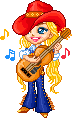 COUNTRY  DANCE  WESTERN                 ACADEMYKICK BALL CROSS, ROCK SIDE, SHUFFLE BACK ¼ TURN R, ROCK STEP ½ TURN L 1&2       Kick PD en diagonale D, PD à D, Croise PG devant PD 3-4        PD à droite, Retour sur PG 5&6      ¼ tour à D avec PD derrière, assembler PG à côté du PD, PD derrière 3h 7-8         ½ tour à gauche avec PG devant, Retour sur PD 9h SHUFFLE BACK ¼ TURN L, ROCK BACK, SHUFFLE ½ TURN L, SHUFFLE BACK 1&2       ¼ tour à G avec PG derrière, assembler PD à côté du PG, PG derrière 6h 3-4         Rock arrière PD, Retour sur PG 5&6       ¼ tour à G avec PD derrière, ¼ tour à G avec PG devant, PD derrière 12h 7&8       PG derrière, assembler PD à côté du PG, PG derrière ROCK ½ TURN R, STEP ½ TURN R, SCUFF, VAUDEVILLE, VAUDEVILLE 1-2         ½ tour à D avec PD devant, Retour sur PG 6h 3-4         ½ tour à D avec PD devant, Scuff PG 12h                    ****        Ici restart au 8 ème mur, face 6h, remplacer le scuff par un stomp PG 5&6       Croise PG devant PD, PD à D, Talon G en diagonale avant G &7&8    PG derrière, Croise PD devant PG, PG à G, Talon D en diagonale avant D                   ****         Ici restart au 10ème mur, face 12h, supprimer “&” ROCK STEP, COASTER STEP, STEP ½ TURN L, KICK BALL STOMP &1-2      PD derrière, PG devant, Retour sur PD 3&4       PG derrière, Assemble PD à côté du PG, PG devant 5-6         PD devant, ½ tour à G (PdC sur PG) 6h 7&8       Kick PD, PD à D, Stomp PG à côté du PD Restarts : Au 8ème mur, au 20ème compte, face 6h : Remplacer le Scuff PG par un Stomp PG et recommencer la danse au début Au 10ème mur, après le 24ème compte, face 12h (supprimer « & »)                                               Recommencez au début, amusez vous et souriez !!COUNTRY DANCE WESTERN ACADEMY      74  chemin  du Martinet   73420  DRUMETTAZ-CLARAFONDANGELIQUE  GIRAUD  Tel: 06.15.53.67.55Diplômée  en danse country au Country Dance Instructors Training  (CDIT)countrydancewesternacademy.com